Students are advised to order textbooks in time for delivery for the beginning of semester.A copy of the following is also recommended for use in each unit. The Holy Bible: New King James Version. (1982). Nashville, TN: Thomas NelsonCHC suggests the following suppliers:Prices may vary from supplier to supplier.Texts may be available direct from the publisher.	The ISBN’s listed on this document are for reference only. Please ensure you obtain the correct edition of the text as the ISBN may differ. It may be possible to obtain a digital copy online as an alternative to the textbook.CHRISTIAN STUDIES UNDERGRADUATE COURSESPOSTGRADUATE COURSESPRAC UNITSSCHOOL OF SOCIAL SCIENCESTEXT BOOK LIST - SEMESTER 3, 2021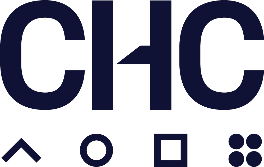 American BookstoreAmazonBooktopiaBooko The Book DepositoryThe Co-op BookshopFishpondZookalKoorongOpen LeavesWordUNITREQUIRED TEXTSCS216Christian Foundations for Work and Vocation IISmith, J.K.A. (2016). You are what you love: The Spiritual Power of Habit. Grand Rapids, MI: Baker.  ISBN 9781587433801UNITREQUIRED TEXTSCO221 CO221 Group ProcessesCorey, G., Corey, M. S., Callanan, P., & Russell, J. M. (2014). Group techniques  (4th ed.). Pacific Grove, CA: Brooks/Cole.  ISBN 9780534612696SO295 SO295 Undergraduate Independent Study ISee the relevant unit textbook – details in the chosen unit outline/handbook.SO391SO391Directed Study in the Social ScienceSpecific to particular study.SO392 SO392 Directed Study in the Social ScienceSpecific to particular study.SO394SO394Extended Self-Directed ProjectSee the relevant unit textbook – details in the chosen unit outline/handbook.SO396SO396Undergraduate Independent Study IISee the relevant unit textbook – details in the chosen unit outline/handbook.UNITREQUIRED TEXTSCO591Directed Study in Counselling.These will vary according to the focus of study.Students will submit annotated bibliographies as part of their proposal.SO595Postgraduate Independent Study ISee the relevant unit textbook – details in the chosen unit outline/handbook.SO661Group ProcessesCorey, G., Corey, M. S., Callanan, P., & Russell, J. M. (2014). Group techniques  (4th ed.). Pacific Grove, CA: Brooks/Cole.  ISBN 9780534612696SO662Group FacilitationCorey, G., Corey, M. S., Callanan, P., & Russell, J. M. (2014). Group techniques  (4th ed.). Pacific Grove, CA: Brooks/Cole.  ISBN 9780534612696UNITREQUIRED TEXTSSO236Human Services Practicum ACleak, H., & Wilson, J. (2019). Making the most of field placement (4th ed.)  Melbourne, Australia: Cengage Learning. ISBN 9780170417006SO336Human Services Practicum BCleak, H., & Wilson, J. (2019). Making the most of field placement (4th ed.)  Melbourne, Australia: Cengage Learning. ISBN 9780170417006